Załącznik nr 2do zamówienia nr BC-II.040.4.2021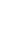 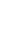 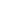 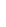 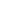 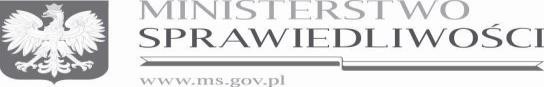 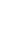 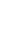 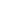 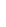 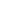 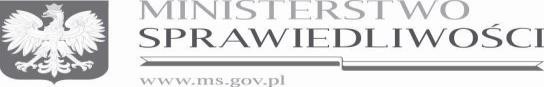                              FORMULARZ CENOWY  na realizację zamówienia - usługa monitorowania zdarzeń z systemem EDR dla Ministerstwa Sprawiedliwości.  DANE DOTYCZĄCE OFERENTA:    CAŁKOWITA SZACOWANA WARTOŚĆ ZAMÓWIENIA:   	                                            	   _________________________              	    	    	    	    	      	    	        	  Podpis osoby upoważnionej       Nazwa podmiotu    Adres siedziby    Numer NIP    Numer REGON    Telefon kontaktowy    Adres e-mail                           Koszt obsługi 1 dnia roboczego w godzinach 16-22 w ramach zamówienia:………………………………. zł. bruttoSłownie: ………………………………………………………………………………….………………………………. zł. nettoSłownie: …………………………………………………………………………………Koszt obsługi 1 dnia weekendowego oraz dnia ustawowego wolnego od pracy w godzinach 8-22 w ramach zamówienia:………………………………. zł. bruttoSłownie: ………………………………………………………………………………….………………………………. zł. nettoSłownie: …………………………………………………………………………………